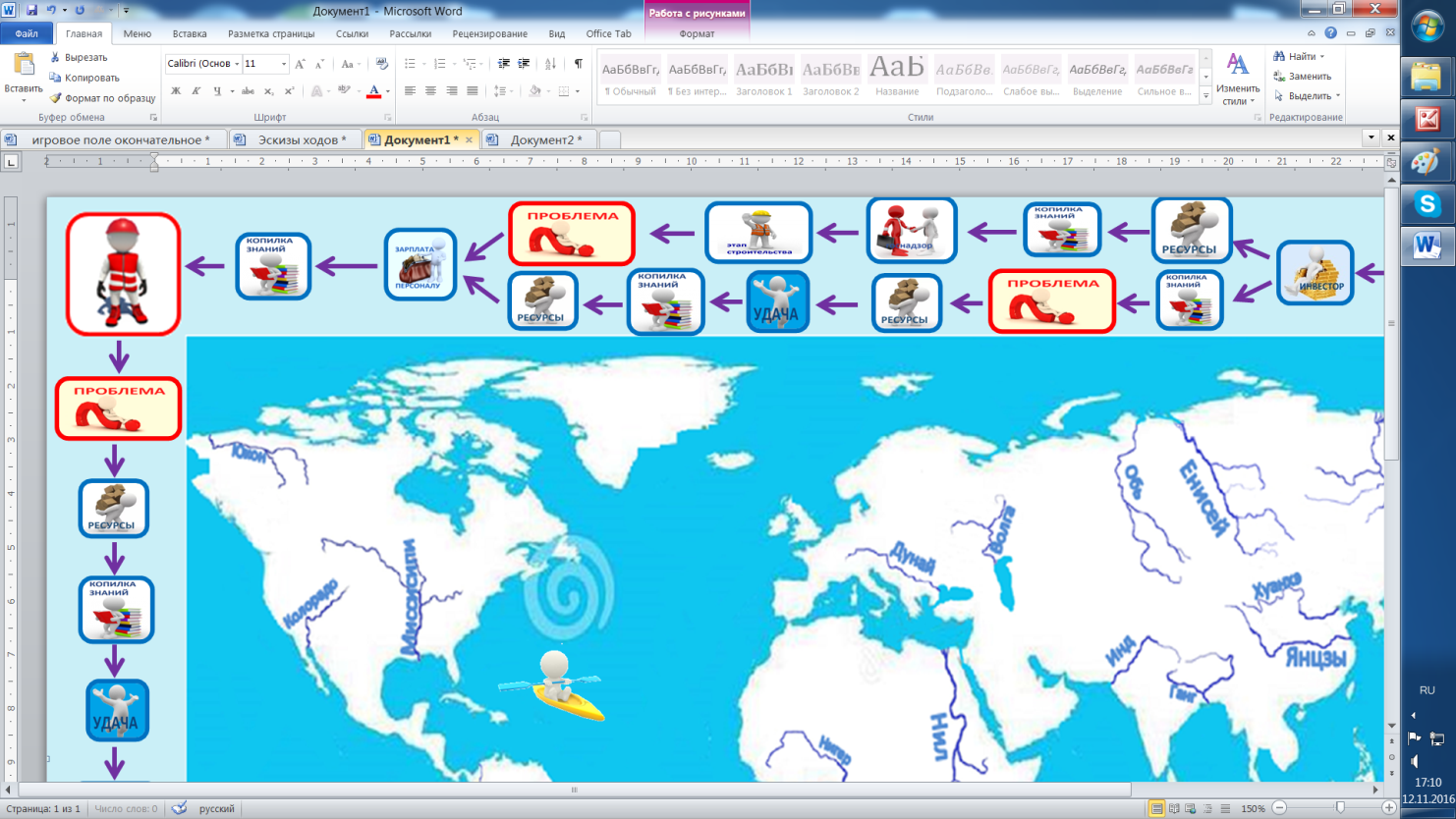 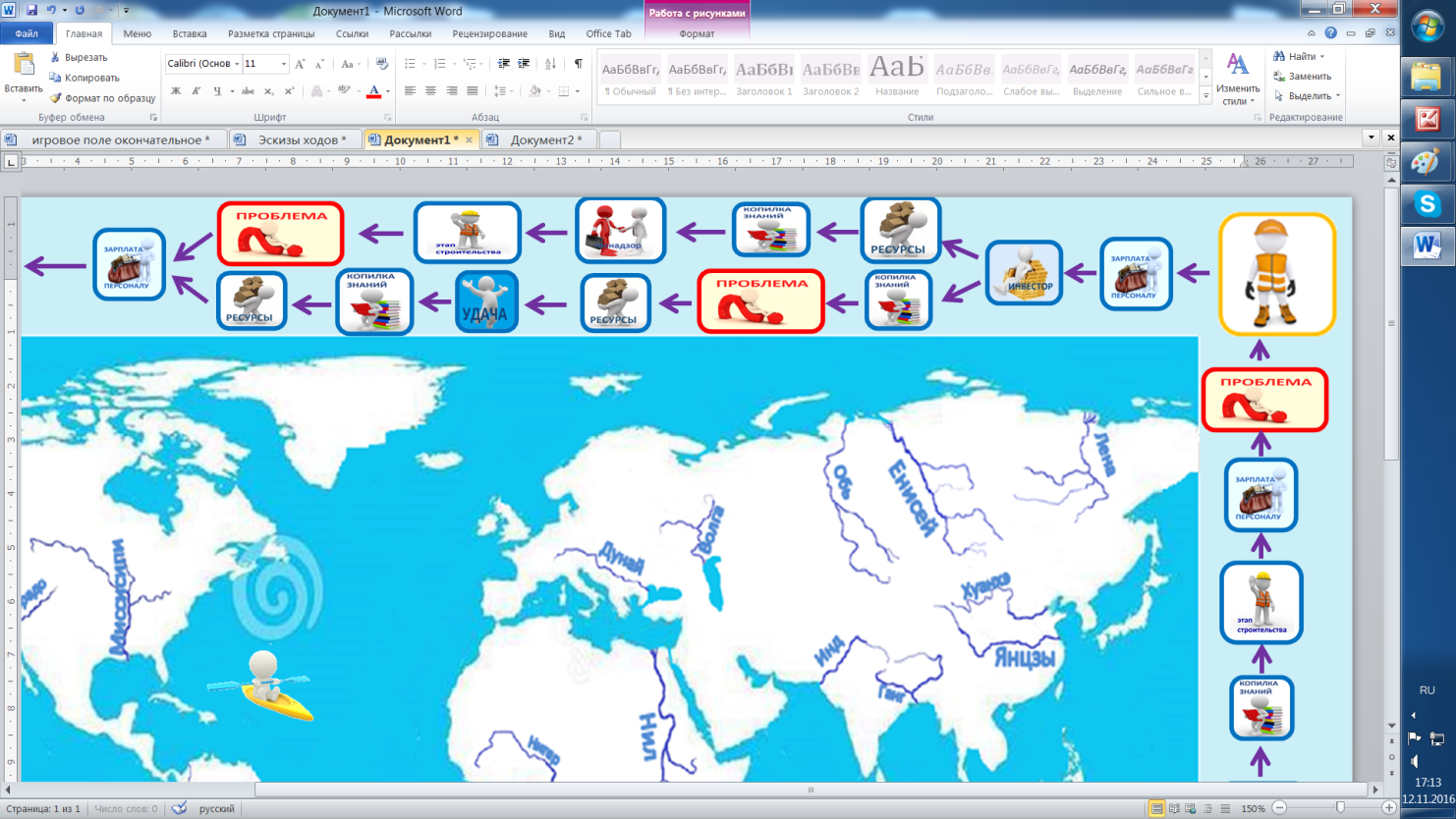 в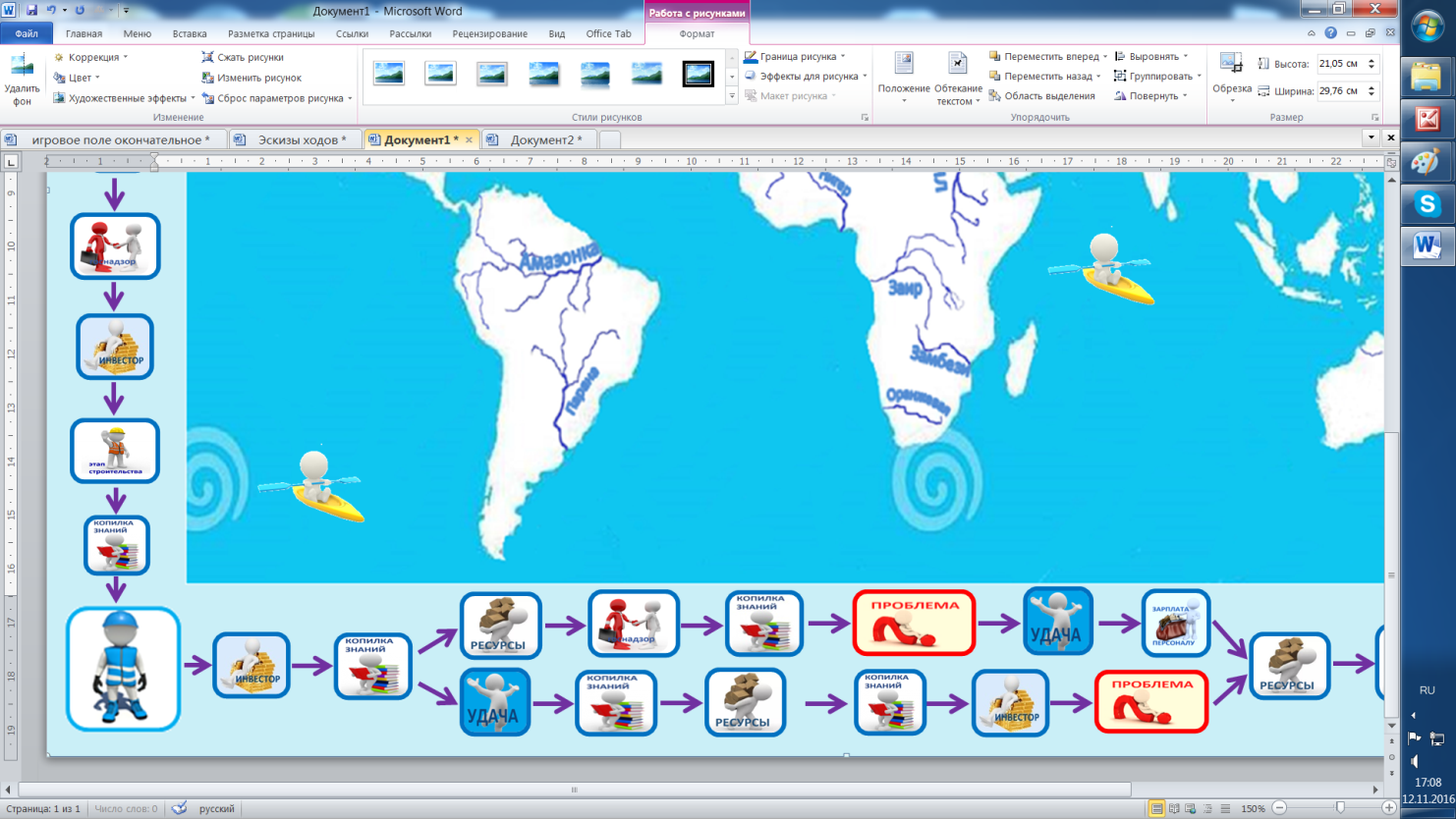 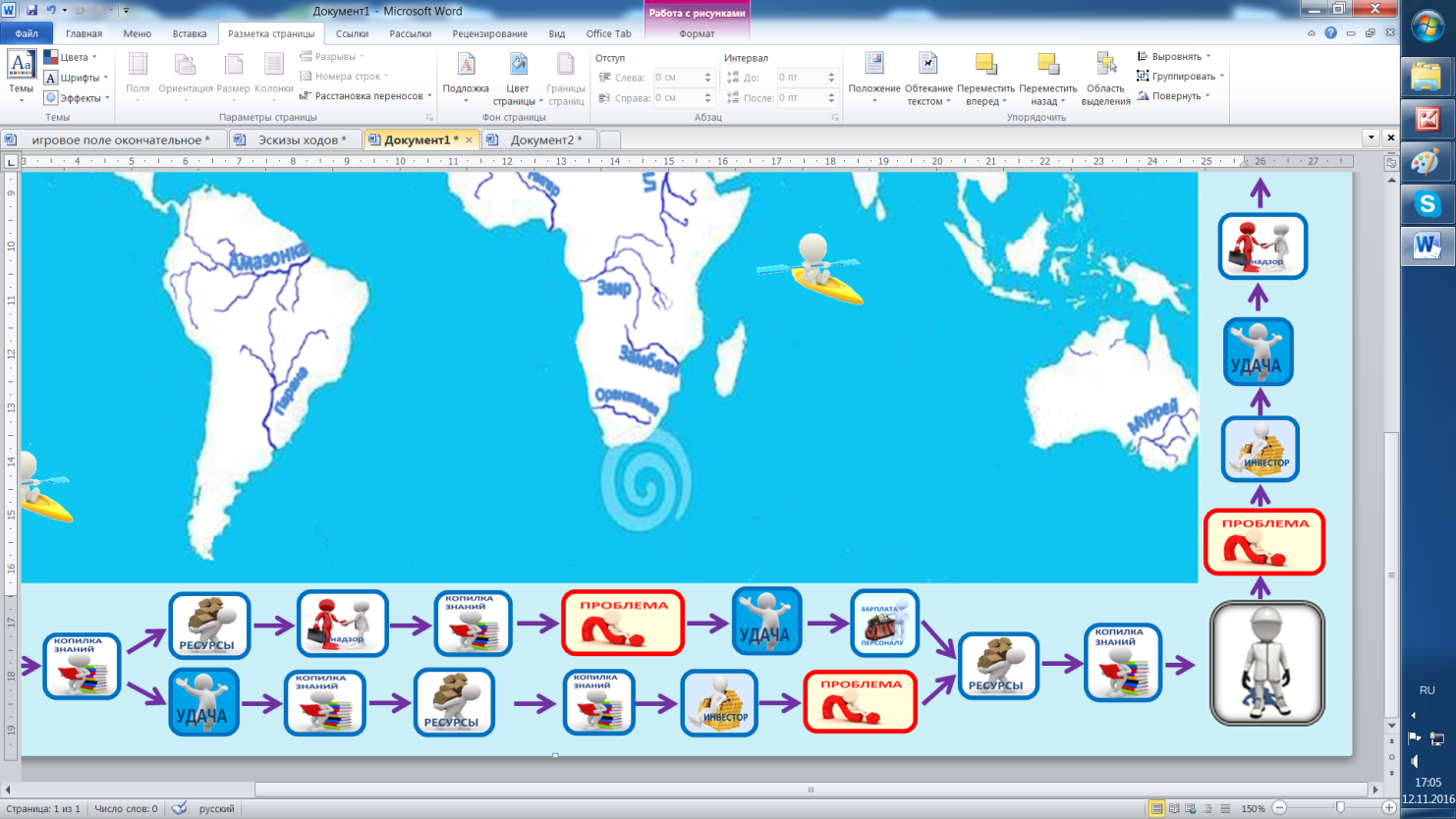 